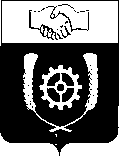   РОССИЙСКАЯ ФЕДЕРАЦИЯ                                  АДМИНИСТРАЦИЯ  МУНИЦИПАЛЬНОГО РАЙОНА             КЛЯВЛИНСКИЙ           Самарской области         РАСПОРЯЖЕНИЕ 24.03.2023г. № 75 О внесении изменений в распоряжение Главы муниципального района Клявлинский от 17.03.2020г.  № 27/1 « О создании оперативного штаба по организации проведения мероприятий, направленных на предупреждение завоза и распространения  коронавирусной инфекции, вызванной 2019-nCov  на территории муниципального района Клявлинский» В соответствии с Федеральным законом от 21.12.1994г. № 68-ФЗ «О защите населения и  территорий от чрезвычайных ситуаций природного и техногенного характера», Федеральным законом от 06.10.2003г. № 131–ФЗ «Об общих принципах организации местного самоуправления в РФ», постановлением Правительства Российской Федерации от 30.12. 2003г. № 794 «О единой государственной системе предупреждения и ликвидации чрезвычайных ситуаций», постановления Губернатора Самарской области от 16.03.2020г. № 39 «О введении режима повышенной готовности в связи с угрозой распространения  новой коронавирусной инфекции, вызванной 2019-nCov»:   Внести в распоряжение Главы муниципального района Клявлинский от 17.03.2020 г. № 27/1 «О создании оперативного штаба по организации проведения мероприятий, направленных на предупреждение завоза и распространения  коронавирусной инфекции, вызванной 2019-nCov,  на территории муниципального района Клявлинский»  следующие изменения: Утвердить состав  оперативного штаба по организации проведения мероприятий, направленных на предупреждение завоза и распространения  коронавирусной инфекции, вызванной 2019-nCov, на территории муниципального района Клявлинский, в новой редакции согласно приложения № 1 к настоящему распоряжению.2. Разместить  настоящее распоряжение на официальном сайте администрации муниципального района Клявлинский в информационно-телекоммуникационной сети «Интернет». 3. Настоящее распоряжение вступает в силу со дня его принятия.Глава муниципальногорайона Клявлинский                                                                            П.Н.КлимашовЛюбимова Н.А.Приложение № 1к распоряжению администрации муниципального района Клявлинскийот  24.03.2023г. № 75     СОСТАВ оперативного штаба по  организации проведения мероприятий, направленных на предупреждение завоза и распространения  коронавирусной инфекции, вызванной 2019-nCov, на территории муниципального района КлявлинскийРуководитель Оперативного штаба муниципального района Клявлинский:Руководитель Оперативного штаба муниципального района Клявлинский:Руководитель Оперативного штаба муниципального района Клявлинский:Глава муниципального района Клявлинский  Климашов П.Н.Заместитель Оперативного штаба муниципального района Клявлинский:Заместитель Оперативного штаба муниципального района Клявлинский:Заместитель Оперативного штаба муниципального района Клявлинский:Первый заместитель Главы района  Колесников В.И.Секретарь Оперативного штаба муниципального района Клявлинский:Секретарь Оперативного штаба муниципального района Клявлинский:Секретарь Оперативного штаба муниципального района Клявлинский:делопроизводитель МКУ «Управление делами» муниципального района Клявлинский  Любимова Н.А.Члены Оперативного штаба муниципального района Клявлинский:Члены Оперативного штаба муниципального района Клявлинский:Члены Оперативного штаба муниципального района Клявлинский:Заместитель Главы района по строительству и ЖКХТелегин А.В.  Заместитель Главы муниципального района Клявлинский по экономике и финансамБуравов В.Н.Руководитель Комитета по управлению муниципальным имуществом администрации муниципального района КлявлинскийИсайчев А.В.Заведующая отделом ГО и ЧС администрации муниципального района КлявлинскийФедотова И.И.  Начальник  МО МВД России «Клявлинский» (по согласованию)Лесников А.А.                         Начальник филиала ГКУ СО «Центр по делам ГО, ПБ и ЧС ПСЧ № 119 ППС Самарской области (по согласованию)Васьков И.А.Начальник ЕДДС муниципального района КлявлинскийНиколаев В.И.Главный врач ГБУЗ СО «Клявлинская ЦРБ» (по согласованию)Горбунова Н.А.Старший специалист 1 разряда Территориального отдела Управления Роспотребнадзора по Самарской области в Сергиевском районе (по согласованию)  Нарушева О.Н.Главный врач ГБУ СО СВО СП «Клявлинская СББЖ» (по согласованию)Таябин А.В.Ведущий специалист Клявлинского отдела образования Северо-Восточного управления министерства образования и науки Самарской области (по согласованию)Телегина С.И.Начальник МАУ «Межпоселенческий центр культуры, молодежной политики и спорта» муниципального района КлявлинскийКондрашкин А.А.Прокурор Клявлинского района (по согласованию)Грибов П.В.Директор МУП «Агропромснаб»Максимов Л.И.Руководитель  ГКУ СО «Главное управление социальной защиты населения Северо-Восточного округа» Управление по муниципальному району Клявлинский»  (по согласованию)Полякова В.А.Заместитель директора АНО «Центр социального обслуживания населения Северо-Восточного округа»  (по согласованию)Репринцева М.В.Заместитель директора ГКУ СО «Комплексный центр обслуживания населения Северо-Восточного округа» муниципального района Клявлинский  (по согласованию)  Васильева С.И.Глава сельского поселения станция Клявлино муниципального района Клявлинский  (по согласованию)Иванов Ю.Д.Глава сельского поселения Борискино Игар муниципального района Клявлинский (по согласованию)Сорокин  Г.В.Глава сельского поселения Черный Ключ муниципального района Клявлинский (по согласованию) Кадеев В.М.Глава сельского поселения Назаровка муниципального района Клявлинский (по согласованию)Егоров В.П.Глава сельского поселения Старый Маклауш муниципального района Клявлинский (по согласованию)Михайлов В.Л.Глава сельского поселения Старое Семенкино муниципального района Клявлинский (по согласованию)Ильин А.В.